PUBLIC  CONSULTATION  RESPONSE  FORM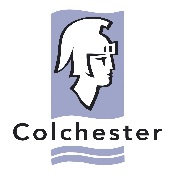 Birch Conservation Area review Appraisal and Management Proposals